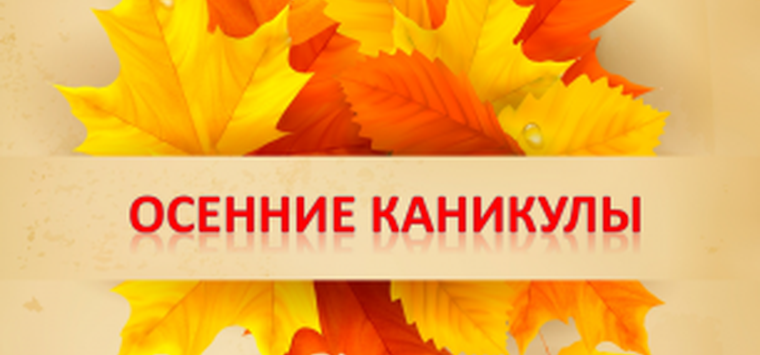 План мероприятий С 19.10 - 03.11.2020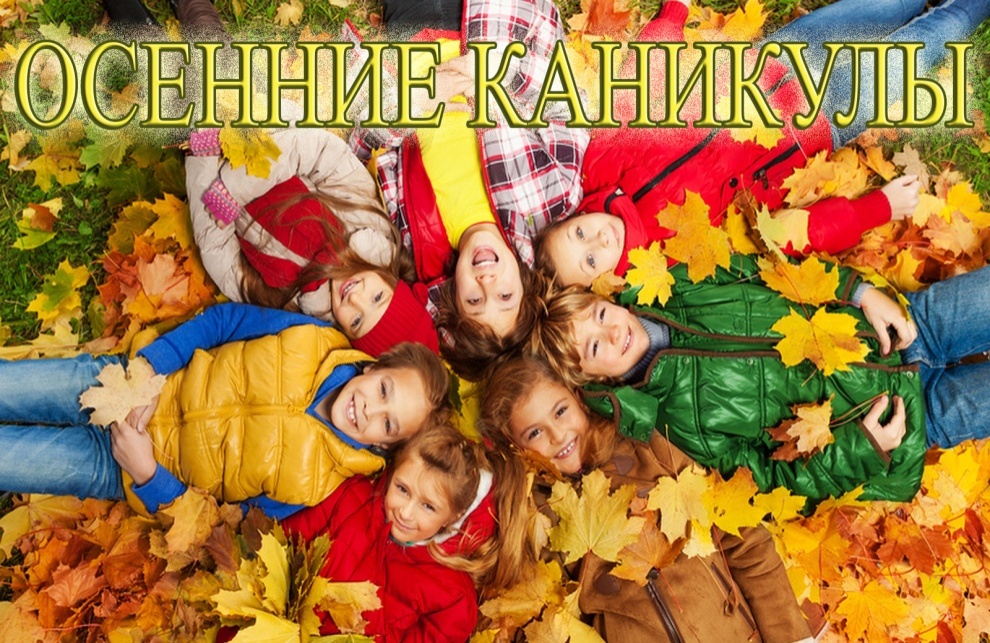 МероприятиеДатаОтветственныеСсылкаОтборочный этап знатоков истории для районной игры «Что?Где?Когда?»19.10.2020Мазунина Г.Ю.https://vk.com/im?sel=c6Путешествие в занимательную страну Физики20.10.2020Киржаева Д.Г.https://mel.fm/chto_posmotret/691245-physics_documentaryПрофориентация для старшеклассников тема «Все профессии важны» «Кем мне стать»22.10.2020Сафина Е.А.https://www.youtube.com/watch?v=yYuX1foqX_oБиблиотечный урок "Улицы Нижнего Новгорода" 23.10.2020Черкасова И.А.https://vk.com/club193647063Викторина по страницам любимых сказок26.10.2020Киселева В.Н.https://www.youtube.com/watch?v=T8_OD74wBwkРайонный конкурс(турнир) знатоков истории «Что? Где? Когда?»28.10.2020Мазунина Г.ЮТехническое подключение команд к Skype«Мастер-класс по изготовлению фигурки для пальчикового театра»28.10.2020Киселева В.Н.На платформе ZoomКомплексное занятие с элементами тренинга для обучающихся старшей школы «Путь героя»29.10.2020Кулакова И.В.https://общее-дело.рф/42025/Виртуальная экскурсия «Прогулка по Нижнему Новгороду»02.11.2020Белякова О.В.https://vk.com/im?sel=c9https://ngiamz.ru/virtualnaya-ekskursiya-po-nizhegoroВикторина онлайн«Люди, прославившие наш город!»03.11.2020Кривоносова   З.И.https://vk.com/public193316250?w=wall-193316250_21Викторина онлайн  «Мир-волейбола»03.11.2020Рыбина Д.В.https://onlinetestpad.com/ru/testview/185093-sportivn..